Membership Form: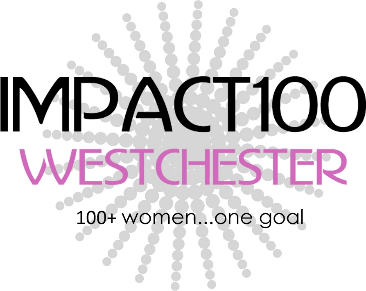 We are so glad you have chosen to join us!  Choose any of the payment options below.  For all methods except credit cards, please complete and return only page 2, “Tell us more about you” so we can get to know you better and get you involved right away.  Type directly into page 2 of this form and return to us via the grey or pink star method below:Your membership donation is 100% tax deductible: $1,100 (Grant Fund: $1,000 + Operating Fund: $100)The operating fund covers costs such as Annual Meeting, Accounting review, Insurance, Supplies, Technology etc.Membership deadline is December 31, 2021Tell us more about you: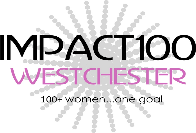 Did someone refer you to us and if so, whom? How did you hear about us? Do you work? If so, please tell us the name of your company and/or your industry and a little bit about what you do.Please list 1 - 3 members who you are friendly with:Can you help us with any special talents/experience that you’d like to share?I’d like to help Impact100 make a greater impact: (check as many as you’d like)Refer a friend: Do you know of someone who might be interested in Impact100?return via scan to: members@impact100westchester.org 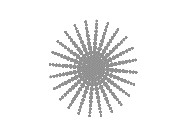 return via mail to: Impact100 Westchester, PO Box 634, Hartsdale, NY 10530-0634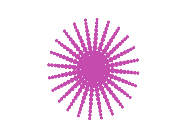 MethodInstructionsE-Check: Complete payment here or visit  https://secure.affinipay.com/pages/impact100westchester/echeck. Return page 2 using the grey or pink star method above.Paper check:Please type your check # in the payment method box on page 2 and mail with your check to:Impact100 Westchester, pink star method above.Donor Fund:Please include your name in the notes section of the donor fund payment. Our EIN is 46-1103703. Your contribution can be mailed under separate cover to Impact100 Westchester, per the pink star method above. Return page 2 using the grey or pink star method above.Venmo:Venmo to @impact-westchester.  Please include your name and email in Venmo’s “What’s it for?” box. Return page 2 using the grey or pink star method above.Credit card with additional $33 feesThis method is 100% electronic so no need to complete anything further.  Click here or visit https://impact100westchester.wildapricot.org/event-4161562.Stock or mutual funds transferPlease contact treasurer@impact100westchester.org for bank instructions and return page 2 using the grey or pink star method above.Name:Name:Cell:email:Alt phone:Alt phone:Alt phone:Alt phone:Address:Address:City:City:State & Zip:State & Zip:State & Zip:Payment method:Payment method:Check #:Check #: Accounting/Finance Public Relations Event Planning Graphic Design Legal Review Photography Social Media Design Technology Editing/Crafting email correspondence Editing/Crafting email correspondence Recruitment/represent Impact100 at local events Recruitment/represent Impact100 at local events Recruitment/represent Impact100 at local eventsName:email: